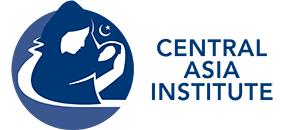 ПРИГЛАШЕНИЕ НА УЧАСТИЕ В ТЕНДЕРЕПредставительство Института Центральной Азии в Республике Таджикистан (ИЦА) приглашает фирм на участие в тендере на “Покупку и установку солнечных панелов” в  Рушанском районе (село Барушан) и Шугнанском района (село Спинз).Тендер осуществляется в рамках проектов Института Центральной Азии.Все предложения должны быть в запечатанном конверте с указанием наименования объекта и заявителя. ТЕНДЕР ЯВЛЯЕТСЯ ЗАКРЫТЫМВ конверте вместе с предложением на участие должны быть следующие документы:Стоимость выполняемых работ в национальной валюте. Копия соответствующей лицензии на выполнение установочных работАкт сверки (санади мукоисави) от налогового органа об отсутствии задолженности по налогам.Справка от банков об отсутствии задолженности по кредитам. Копия свидетельства о регистрации фирмы.Копия ИНН (Идентификационный Номер Налогоплательщика).Расчетный счет участника.Рекомендации от 3х организаций, с которыми ранее работала данная фирма или компания.Срок выполнения работ.Заинтересованные лица, приглашаются для получения пакета документов и дополнительной информации  в офис Представительства ИЦА по адресу: город Хорог, улица С. Абдурахмон 47 (рядом с областной санэпидемстанции) Контактный телефон: 93-740-04-55Email.tajikistan.cai@gmail.comПОСЛЕДНИЙ СРОК ПОДАЧИ ПРЕДЛОЖЕНИЯ 26.04. 2024.